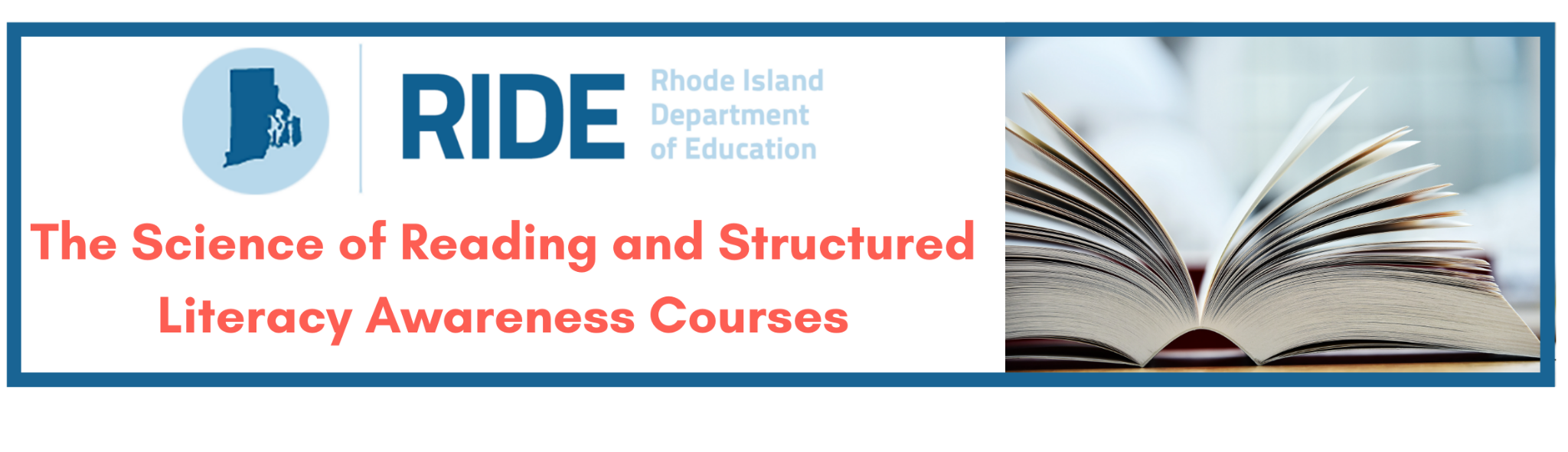 Note Taking Template: Building a Statewide Awareness of The Science of Reading and Structured Literacy: Course 2Section 1: Getting StartedSection 1: Getting StartedSection 1: Getting StartedTopicsReflectRespondReviewWhat are three key takeaways that you learned in Course 1?Rate your understandingRate your understanding of the following terms on a scale of 1-5 using the following criteria:1 - I have never heard of this before2 - I have heard the term, but do not fully understand its meaning3 - I am somewhat familiar with this term4 - I know this term and fully understand its meaning5 - I have a deep understanding of this term and could explain it to othersPhonemic Awareness:   1   2   3   4   5Phonics:                         1   2   3   4   5Encoding:                       1   2   3   4   5Morphology:                    1   2   3   4   5Section 2: Phonemic AwarenessSection 2: Phonemic AwarenessSection 2: Phonemic AwarenessTopicsReflectRespondBook: “What is Phonemic Awareness?”“Phon” means soundWhat is phonemic awareness?Phonemic awareness (PA)Think of a vocabulary word you may teach in your setting.  What is the word?Practice segmenting the phonemes of that word using your non-dominant hand.  The sound streamWhy is it challenging for some students to develop PA?Students with dyslexiaWhat are some characteristics of students with dyslexia related to PA?Teaching PAPractice vocalizing the following phonemes without adding “uh” afterwards (e.g., /t/ not /tuh/)/b/  /d/  /g/  /h/   /j/  /k/  /l/  /m/  /p/  /r/  /v/  /y/  /z/MLLsWhat is a sound that will be particularly challenging for native Spanish speakers to pronounce and why?Book: Phonemic Awareness Development and Assessments”Development of PAWhat is the progression of PA development ?1)2)3)4)Phonemic Awareness tasksIf using these tasks as a quick-check of older students' phonemic awareness, it is advised to use word items where the number of letters in the word differs from the number of phonemes in the word (e.g. words containing digraphs, trigraphs) These are quick-checks that can be done at any time in any setting to determine if a student’s comprehension issues may be due to underlying phonemic awareness challenges. Think of a one-syllable word containing a digraph (e.g.,sh, ch, ee, ea) that you could use as a quick-check with an older student Think of a one-syllable word containing a trigraph (e.g., dge, tch, igh) that you could use as a quick-check with an older student1)2)Phonemic Awareness AssessmentWhat are two ways you can measure a student’s phonemic awareness ability?Supports and ResourcesWhat is one phonemic awareness task from the Google Bitmoji classroom that you could incorporate in your setting?Section 3: PhonicsSection 3: PhonicsSection 3: PhonicsTopicsReflectRespondBook: A Look at Phonics InstructionWhat is phonics?What two brain-processors are connected through phonics instruction?The Six Syllable TypesFill in the correct syllable type for the words in the Respond column.  The words will either be closed, VCe, open, or r-controlledPi - Shade - Verb - Kick - Phonics instruction should continue beyond kindergarten and first grade - Extension questionThe framework in Chapter 4 recommends teaching advanced phonics to older students. This includes multiple spelling patterns for vowels. This is important as there are many ways of spelling English vowel sounds.For example, underline each novel way of spelling long /ā/ in the following sentence. How many different ways of spelling /ā/ are represented in this sentence? Tracy gave Trey eighty dollars for a great, clay train. For a list of sound-symbol correspondences, refer to the RIDE Checklist or the RIDE Phonogram Cards liked in this course. “Irregular” wordsWhat is the Heart Word Approach?Identify the “tricky” (non-phonetic) part of the following words by writing them down and putting a heart around the non-phonetic part of the word:FriendPeopleStretchWeighQuick WriteList three skills necessary to build before a student can use sheet music to play an instrument.  How is this similar to learning to read?  How do decodable texts support this process?1)2)3)Explanation:Book: Phonics Assessment and InstructionWhat is one compensatory strategy that a student may develop in the absence of adequate phonics instruction?Quick writeChildren with dyslexia like Nava and Lin need your commitment to reading science to succeed. Reflect on all that you have learned about phonics instruction -- what is one new thing that you can add to your practice?Section 4: SpellingSection 4: SpellingSection 4: SpellingTopicsReflectRespondIntroductory activityWhat are all of the possible spellings for the word you heard pronounced?Book: The Importance of Spelling for Literacy DevelopmentWhat are the three layers of spelling?Spelling rules and generalizationsWhat corrective feedback could you could give to a student who spelled the following words incorrectly:koinhungreUse the spelling generalizations on page 4 of the RIDE student checklist as a reference.Use ____ to spell /k/ before the letter ____ in the word coin.____ most often says /ē/ at the end of multisyllabic wordsWhat is morphology? (video)Morphemes are the smallest unit of _____ in a word.Morphology is helpful for which three domains of literacy?What is morphology? (video)Explain the difference between inflectional and derivational morphemes.Inflectional - Derivational - Morphology Influences SpellingHow can an understanding of a word’s morphemes support spelling development?Morphology Influences SpellingWhat are some words that students have trouble decoding and spelling in your setting? Are there any morphological connections you can use to explain the pronunciation or spelling of this word? Using www.etymonline.com to look up the word’s etymology may help.Quick checkAnalyze the student writing in chapter 8 and think about the following questions. Why do you think he makes the spelling errors he makes? When/how is his spelling influenced by his understanding of sound/pattern/meaning? Where would you place this student in Bear and Barone’s stages (located in chapter two of this book)? Section 5: Putting it all TogetherSection 5: Putting it all TogetherSection 5: Putting it all TogetherTopicsReflectRespondReflection questionsWhat is one practice to avoid when teaching students to decode words?What is one practice to avoid when teaching spelling?What are practices you can incorporate in your setting to support the development of:Phonemic awarenessDecodingSpelling1)2) 3)Rate your understandingNow that you have taken this course, rate your understanding of the following terms on a scale of 1-5 using the following criteria:1 - I have never heard of this before2 - I have heard the term, but do not fully understand its meaning3 - I am somewhat familiar with this term4 - I know this term and fully understand its meaning5 - I have a deep understanding of this term and could explain it to othersPhonemic Awareness:   1   2   3   4   5Phonics:                         1   2   3   4   5Encoding:                       1   2   3   4   5Morphology:                    1   2   3   4   5